ИНФОРМАЦИЯ ОБ ОРГАНИЗАЦИЯХ, ПРЕДНАЗНАЧЕННЫХ ДЛЯ ДЕТЕЙ, НАХОДЯЩИХСЯ В ГРАНИЦАХ ВУЛКАННОГО ГОРОДСКОГО ПОСЕЛЕНИЯ1.	Муниципальное бюджетное общеобразовательное учреждение «Средняя школа Вулканного городского поселения» (МБОУ «СШ Вулканного ГП»).Адрес: 684036, Камчатский край, Елизовский район, Вулканное городское поселение, посёлок Вулканный, улица Центральная, 35.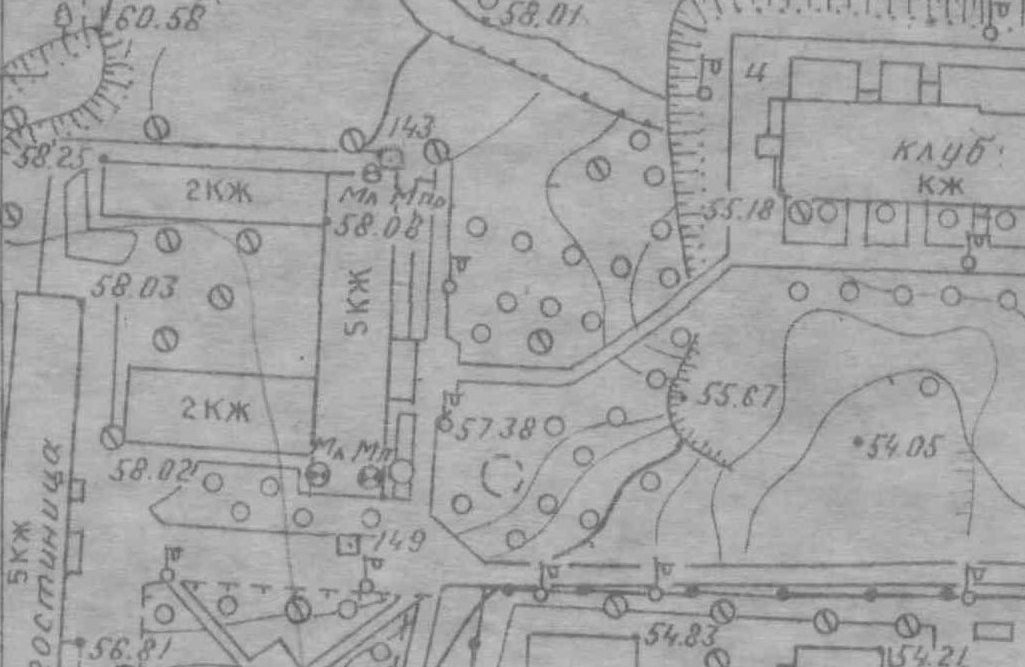 2.	Муниципальное бюджетное дошкольное образовательное учреждение «Детский сад № 37 «Белочка» (МБДОУ «Детский сад № 37 «Белочка»).Адрес: 684036, Камчатский край, Елизовский район, Вулканное городское поселение, посёлок Вулканный, улица Центральная, 36.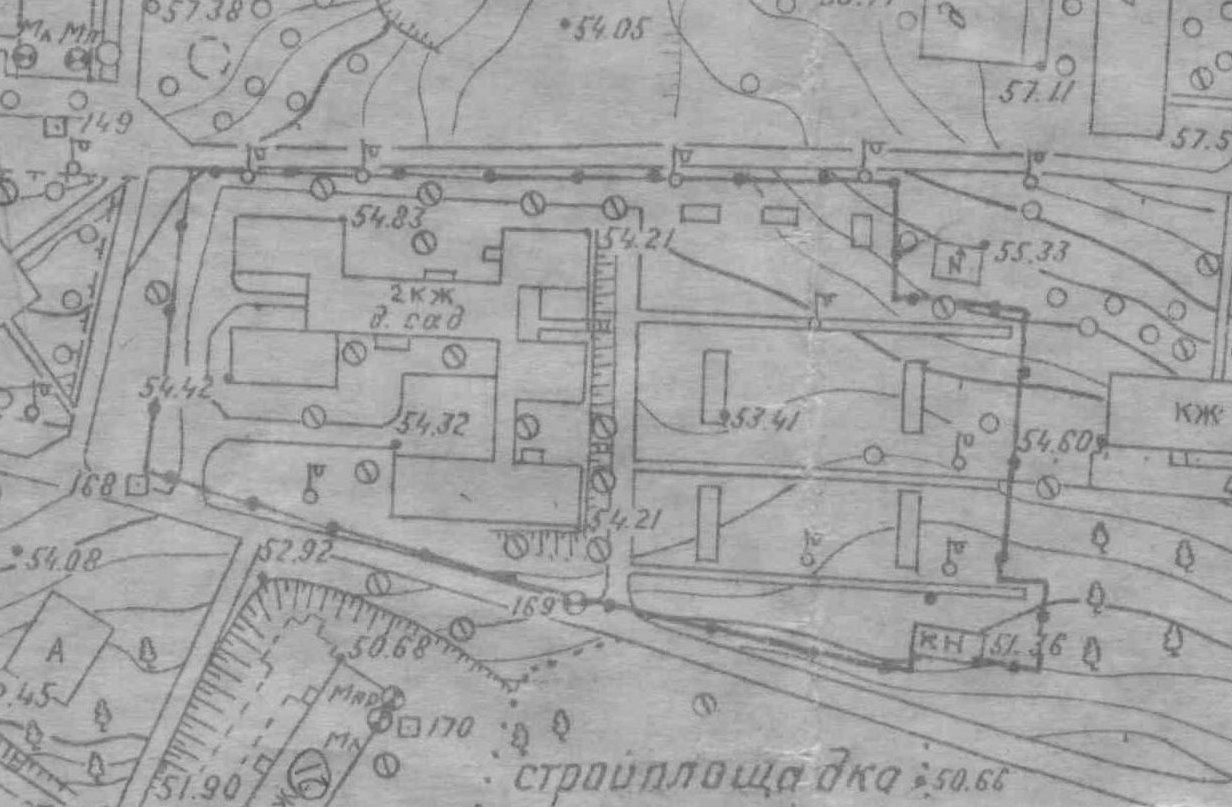 3.	Муниципальное бюджетное учреждение дополнительного образования «Детская школа искусств п. Вулканный» (МБУДО «Детская школа искусств п. Вулканный»).Адрес: 684036, Камчатский край, Елизовский район, Вулканное городское поселение, посёлок Вулканный, улица Центральная, 6 – встроенное помещение.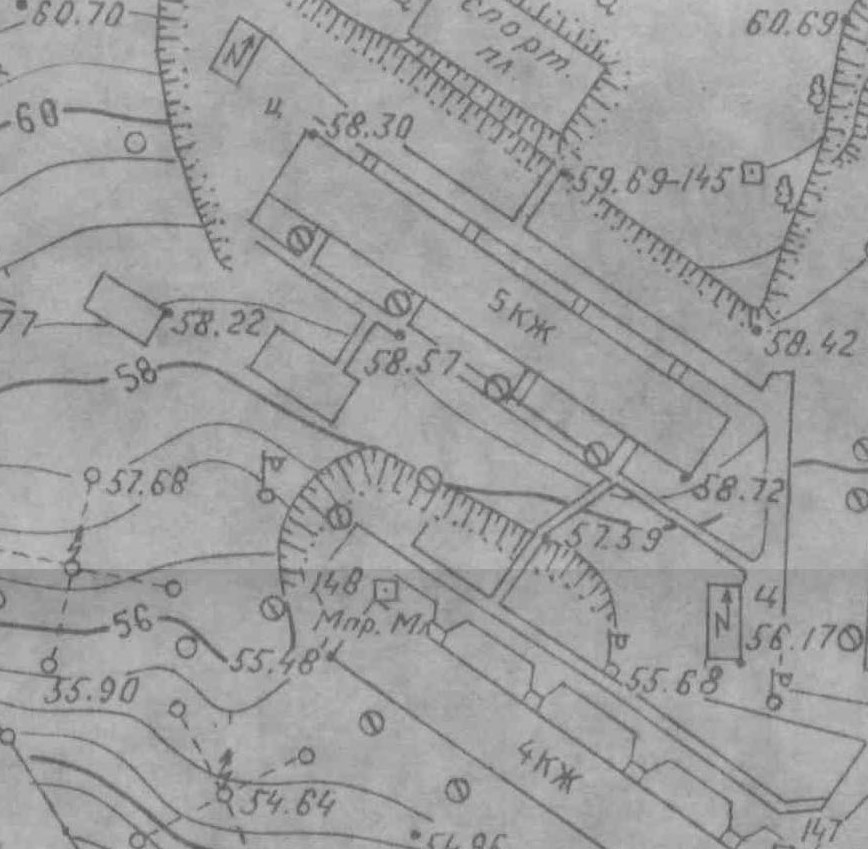 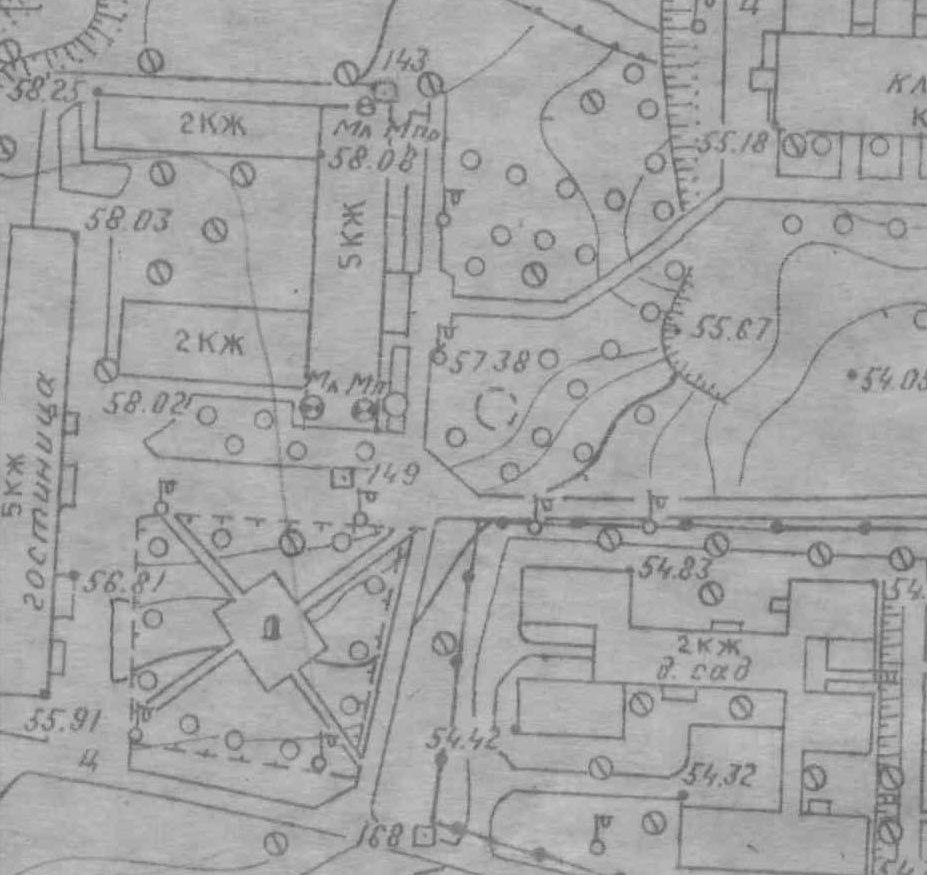 4.	Муниципальное бюджетное учреждение культуры «Дом культуры «Галактика» (МБУК ДК «Галактика»).Адрес: 684036, Камчатский край, Елизовский район, Вулканное городское поселение, посёлок Вулканный, улица Центральная, 27.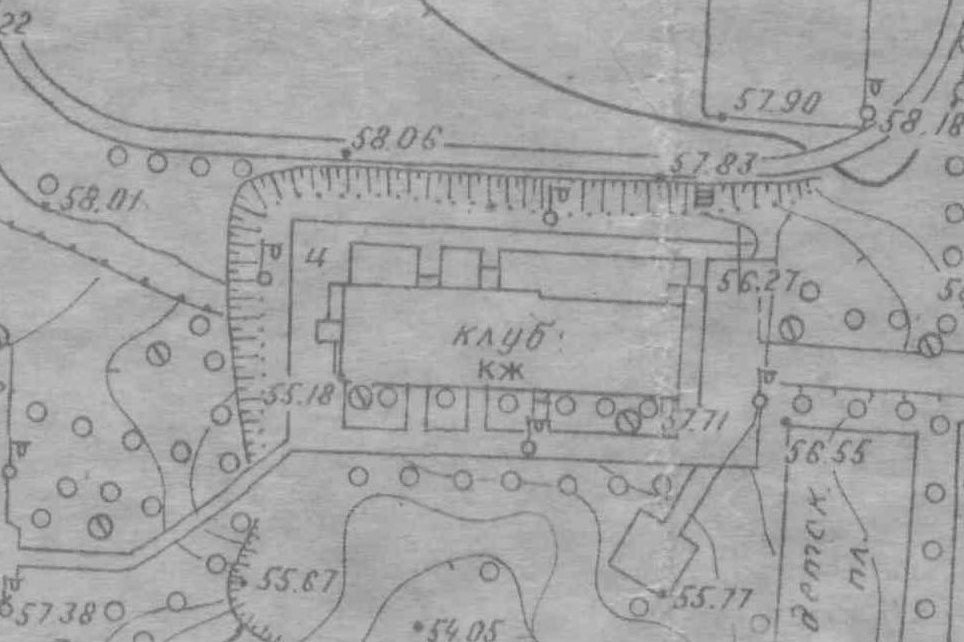 	5.	Муниципальное учреждение здравоохранения «Амбулатория посёлка Вулканный» (МБУЗ «Амбулатория посёлка Вулканный»).Адрес: 684036, Камчатский край, Елизовский район, Вулканное городское поселение, посёлок Вулканный, улица Центральная, 6 – встроенное помещение.